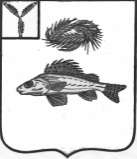 АДМИНИСТРАЦИЯ
ЧАПАЕВСКОГО МУНИЦИПАЛЬНОГО ОБРАЗОВАНИЯ
ЕРШОВСКОГО РАЙОНА САРАТОВСКОЙ ОБЛАСТИ
                                                 РАСПОРЯЖЕНИЕ


  от 23 апреля  2018 года 					      № 10
«О внесении изменений  в  план-график
размещения заказов на поставки товаров, 
выполнения работ, оказания услуг для 
нужд администрации Чапаевского МО 
на 2018 год»Внести изменения в  план-график размещения заказов на поставки товаров, выполнения работ, оказания услуг для нужд администрации Чапаевского муниципального образования на 2018 год (согласно  приложения).Настоящее распоряжение подлежит размещению на официальном сайте в сети Интернет.



Глава администрации                                                                                 Чапаевского МО:		                          	И.П.Проскурнина 